УРОК №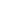 Тема: Складносурядне речення, його будова і засоби зв’язку в ньому.Мета: Поширити знання про складносурядне речення, його будову та засоби зв’язку, удосконалити вміння знаходити в тексті складносурядні речення , правильно будувати їх та використовувати у мовленні ; розвивати творчі вміння правильно будувати складносурядні речення, логічне мислення, спостережливість, увагу; виховувати  колективізм та вміння прислухатися один до одного.Внутрішньопредметні зв’язки: орфографія, лексикологія, морфологія, пунктуація, синтаксис.Міжпредметні зв’язки: мова, література.Тип уроку: засвоєння нових знаньОбладнання: підручник, критерії оцінювання, презентація, технічні засоби навчання.Хід урокуІ. Організаційний момент1. Привітання2. Перевірка присутніхІІ. Актуалізація опорних знань учнівРозумова розминкаЯкий розділ науки про мову ми зараз вивчаємо? (синтаксис)Що таке синтаксис? (розділ науки про мову, який вивчає будову та значення словосполучень і речень)Що таке пунктуація? (сукупність правил про вживання розділових знаків)Що називається реченням? (синтаксична одиниця мови, що інтонаційно оформлена і виражає закінчену думку про факт чи явище дійсності)Які бувають речення за будовою? (прості й складні)Яке речення називається складним? (речення, що складається з двох або більше простих речень, об’єднаних в одне ціле за змістом і граматично)Слайд№1-2  (https://docs.google.com/presentation/d/1p-sIj3aqL1nHaJFzCzP49POhT8W8iMDW/edit?usp=share_link&ouid=112184529749129686820&rtpof=true&sd=true )ІІІ.  Мотивація навчальної діяльності учнівСьогодні на уроці ми говоритимемо про осінь , яка і допоможе нам не тільки засвоїти новий матеріал,а й поринути у її чарівний світ.Пропоную Вам переглянути речення (слайд №3)https://docs.google.com/presentation/d/1p-sIj3aqL1nHaJFzCzP49POhT8W8iMDW/edit?usp=share_link&ouid=112184529749129686820&rtpof=true&sd=true Усі вони за будовою (прості)? Чи можна назвати ці конструкції зв’язним текстом?Висновок : прості речення подають лише уривчасту картину , фрагментарність.Слайд № 4https://docs.google.com/presentation/d/1p-sIj3aqL1nHaJFzCzP49POhT8W8iMDW/edit?usp=share_link&ouid=112184529749129686820&rtpof=true&sd=true Чи можна задовольнитися тільки таким варіантом під час написання власного висловлення?Які складнощі можуть виникнути? (вказати на лексичні та граматичні помилки)Слайд №5https://docs.google.com/presentation/d/1p-sIj3aqL1nHaJFzCzP49POhT8W8iMDW/edit?usp=share_link&ouid=112184529749129686820&rtpof=true&sd=true Висновок : потрібно знаходити золоту середину!!!ІV. Повідомлення мети і завдань уроку (слайд№6)https://docs.google.com/presentation/d/1p-sIj3aqL1nHaJFzCzP49POhT8W8iMDW/edit?usp=share_link&ouid=112184529749129686820&rtpof=true&sd=true V. Сприймання й усвідомлення учнями нового матеріалуРобота з таблицею (слайд №7)https://docs.google.com/presentation/d/1p-sIj3aqL1nHaJFzCzP49POhT8W8iMDW/edit?usp=share_link&ouid=112184529749129686820&rtpof=true&sd=true ( уточнити завдання кожного з видів сурядних сполучників)Слово вчителяОсновні ознаки. Складносурядне речення – це речення, яке складається з двох  або більше синтаксично рівноправних частин, поєднаних між собою сполучниками сурядності. Наприклад: Око бачить далеко, а розум ще далі.Засоби зв’язку. Частини складносурядного речення пов’язуються інтонацією та сурядними сполучниками:єднальними – і (й), та (в значенні і), і…і, ні…ні, ані…ані, не тільки…але й. Наприклад: І колишеться м’ята, і тремтить далина, і доріг є багато, а Вітчизна одна (А. Малишко);протиставними – а, але, та (в значенні але), проте, зате, однак. Наприклад: Дощик пройшов, але ще капало з дерев (Л. Толстой);розділовими – або, чи, то…то, чи то…чи то, не то…не то, або…або, чи…чи, хоч…хоч. Наприклад: Чи то так сонечко сіяло, чи так мені чого було.Схеми. Будову складносурядного речення можна зобразити за допомогою схеми. У ній частини складносурядного речення позначаються двома квадратними дужками, між якими ставиться відповідний розділовий знак і сурядний сполучник. Наприклад: Гроза минула, і пахучі квіти усі в краплинках (М. Рильський). Схематично це речення можна зобразити так: [ ], і [ ].Стилістичні особливості. Складносурядні речення широко представлені в науковому, офіційно-діловому стилях, а також в усному мовленні.Слайд №8 ( Розрізняй)https://docs.google.com/presentation/d/1p-sIj3aqL1nHaJFzCzP49POhT8W8iMDW/edit?usp=share_link&ouid=112184529749129686820&rtpof=true&sd=true VІ. Систематизація й узагальнення знань із теми Робота з підручникомВипишіть з вправи №124 тільки складносурядні речення, намалюйте схеми.( Останнє речення – синтаксичний розбір )1. Я іду у парку золотому, і прощально листя шелестить (В. Сосюра).2. Шипшина вбралась у коралове намисто, і літо бабине вплелось між намистин (Є. Гуцало). 3. Став я, подих затаїв, слухав, як земля зітхала (З. Гончарук). 4. А сонечко неначе запитало, чи тепло у душі моїй сьогодні (О. Омельченко). 5. Хіба не бачите, що небо голубіє? (Олександр Олесь) 6. Свинцем набрякли сині хмари, і сонце зникло якось враз (О. Ісаченко). 7. Пливе над світом осінь, як медуза, і мокре листя падає на брук (Л. Костенко).Словникова роботаЗаписати слова в алфавітному порядку , поставити наголос (за бажанням можна скористатися мережею Інтернет  для з’ясування значення ).Амарантовий – червоно-рожевийБрунатний - коричневий, темно-жовтийБурштиновий – прозоро-жовтийВохра – червоно-брунатнийГумігут - жовто-помаранчевийКораловий – яскраво-червонийhttps://learningapps.org/watch?v=pku9o3q7223 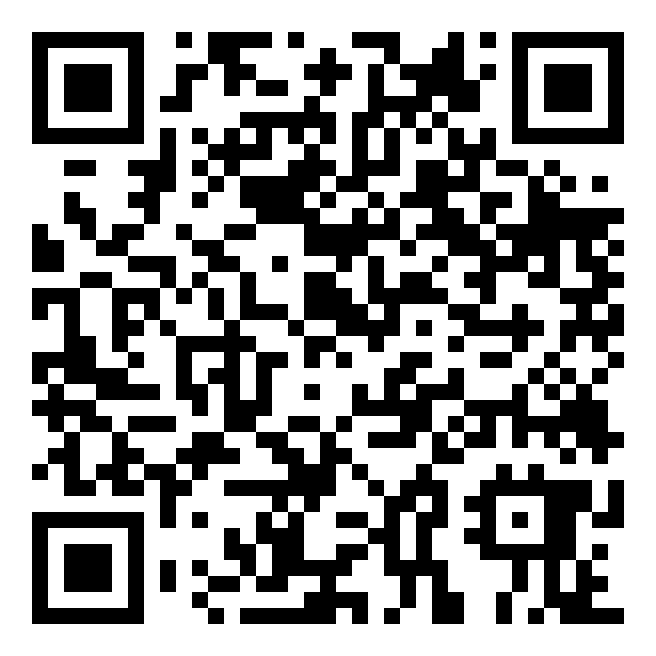 “Створи пейзаж”Продовжить речення так, щоб утворилися складносурядні речення, які складатимуть невеликий пейзаж (використайте кольори з попереднього завдання)Промайнуло тепле , лагідне літо , і …..Дерева вдягнули брунатне вбрання,але….Природа не тільки щедро віддячує нам справжнім золотом , а й…І тільки самотня лавка чекає на справжнього поціновувача , та….Чи то ключі журавлів чути у високості , чи то…      , чи то…https://learningapps.org/watch?v=pud0hiz8j23 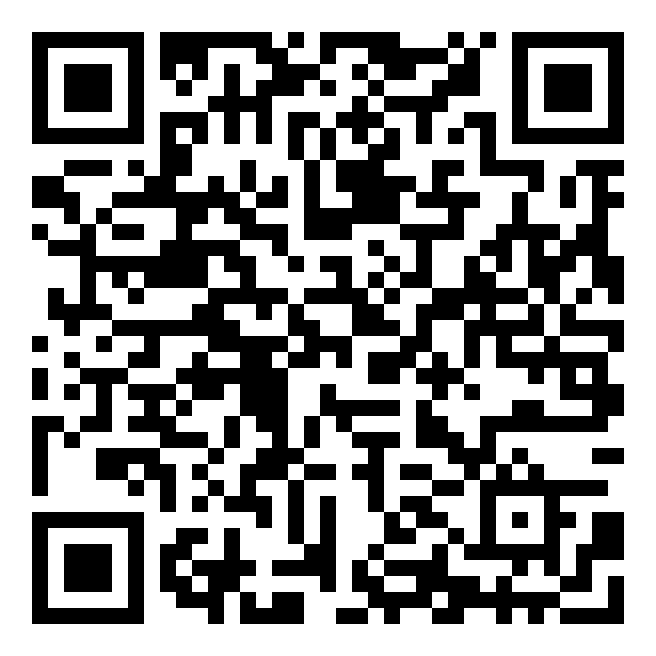 ВІДПОВІДЬ: 1. Промайнуло тепле , лагідне літо , і до нас швидко прилинула матінка-осінь.	2. Дерева вдягнули брунатне вбрання, але трава ще не хоче змінювати свій одяг.3. Природа не тільки щедро віддячує нам справжнім золотом , а і яскраве сонечко довершує пейзаж.4. І тільки самотня лавка чекає на справжнього поціновувача , та він обов’язково прийде зігріти її позитивом.5. Чи то ключі журавлів чути у високості , чи то відгуки холодного листопаду доносяться до нас , чи то дзвінок з уроку кличе на вулицю…Виконати тестові завданняhttps://docs.google.com/forms/d/e/1FAIpQLSclxPVhFRffX_KnOrGViDSt2VP7cM30NaYvGYy-fwcWwwxWIg/viewform?usp=share_link (З перших літер кожного правильного речення утворіть побажання від мене на майбутнє)VІІ. Підсумок урокуБесідаЯку тему ми сьогодні вивчали на уроці?Яке речення називається складносурядним?Які існують засоби зв’язку простих речень у складносурядному?РефлексіяОцініть свою роботу на уроці.Мені сподобалась тема тим, що…Я добре розібрався в…У мене виникають труднощі…ІХ. Домашнє завдання§12 ;   вправа  128 (1-2 завдання)Вивчити теоретичний матеріал.